Lunes27de marzoQuinto de PrimariaEducación SocioemocionalEncuentros cercanos con grandes personasAprendizaje esperado: revisa su conocimiento sobre las emociones básicas, así como las formas en que las utiliza para resolver situaciones del entorno y relacionarse con quienes le rodean.Énfasis: programa especial del natalicio de Benito Juárez.¿Qué vamos a aprender?Aprenderás sobre las emociones básicas, así como las formas en que las utilizas para resolver situaciones del entorno y para relacionarte con quienes te rodean.¿Qué hacemos?Comenzaré con un dato interesante:La lengua Zapoteca, es una lengua que se habla principalmente en algunas regiones de Oaxaca y en el sureste de Veracruz. “Aguiziidi' stale”, que en zapoteco significa “aprendan mucho”.Te voy a platicar sobre un gran personaje, ¿Quieres saber de quién se trata?Su historia sucedió hace muchos años, en la comunidad de San Pablo Guelatao, en la sierra Norte de Oaxaca.Desde muy pequeño vivió con tristeza la pérdida de sus padres a la edad de tres años y tuvo que irse a vivir con sus abuelos paternos y sus hermanas.Con el paso de los años, sus abuelos también fallecieron y sus hermanas se casaron, quedando él al cuidado de su tío Bernardino, con quién comenzó a trabajar en el campo y como pastor de ovejas, hasta los doce años.No es nada fácil decirle adiós a los que más amas, actualmente en la situación de pandemia probablemente conoces familias que han tenido estas pérdidas, pero más allá del dolor, se deben sacar fuerza de esa emoción de tristeza para salir adelante.Los lazos familiares son muy importantes no solamente en las situaciones de tristeza, sino también en momentos de alegría.La familia representa mucha más alegría que tristeza y el hecho de perderlos o vivir algo lamentable juntos es triste, precisamente por la unión que hay en los momentos de alegría.Continuaré con la historia, y te diré qué pasó con el pastor.Él hablaba zapoteco, aunque su tío le había enseñado algo de castellano, estaba sediento de aprender más.Desafortunadamente en su pueblo, no había más que la primaria. Él sabía que, si quería aprender algo más, debía irse a la capital de Oaxaca, una decisión tan difícil, de por sí se sentía algo solo y ahora súmale dejar su casa, sus amigos, el campo donde trabajaba probablemente sentía miedo.Recuerda que el miedo nos puede paralizar, pero también te pone en alerta para enfrentar situaciones que se van presentando en la vida.Una mudanza es difícil, pero te hace crecer, es algo que se acostumbra mucho en Oaxaca, lo ven como un miedo necesario que deben enfrentar.Ese miedo fue lo que precisamente lo animó a tomar la decisión de irse a la ciudad, se armó de valor y, hablando lengua zapoteca y un poco de castellano, emprendió su viaje a la ciudad, con un sinfín de sueños por cumplir.Tenía la gran ventaja de que su hermana trabajaba como cocinera en una casa de un comerciante extranjero, ahí consiguió alojamiento y trabajo como granjero.A los pocos días de su llegada, conoció a un sacerdote que le ofreció enseñarle un oficio y lo ayudó a entrar a una escuela, donde desafortunadamente sufría discriminación por ser diferente.Lo cual es algo muy desagradable. Te invito a recordar dicha emoción con el siguiente video, obsérvalo del minuto 02:55 a 07:17En los zapatos del otro.https://youtu.be/34Dom-s5kSw?t=174Como pudiste observar en el video lo discriminaban por su origen indígena y por ser pobre, al grado que las clases se las daba el ayudante y no el maestro.En aquella época, recién terminada la guerra de independencia de México, los que podían acceder a mejor educación eran los sacerdotes, así que inició sus estudios, primero gramática latina, posteriormente latín, filosofía y teología, pero abandonó el seminario y decidió estudiar leyes.En esos tiempos pensar en un indígena abogado sería un gran reto. Sin embargo, lo logró ¡Fue un gran abogado! primero trabajó defendiendo a las personas de las comunidades indígenas, pero después comenzó a participar en la política.Cuando trabajas por un sueño, hay que perseverar hasta lograrlo. Y una vez que lo hayas conseguido, pues hay que seguir adelante. ¡Siempre hay que superarse!Este pastor lo hizo, llegó a ser Gobernador del estado de Oaxaca en 1847, donde se caracterizó por lograr el equilibrio económico y la realización de obras públicas como caminos, la reconstrucción del Palacio de Gobierno, la fundación de escuelas normales, el levantamiento de una carta geográfica y del plano de la ciudad de Oaxaca.Se duplicó el número de escuelas en Oaxaca, de 50 que había en todo el estado a 100 o más, seguramente lo conoces, pero te seguiré contando la historia.No conforme con ser gobernador y viendo la situación tan difícil que vivía el país, decidió irse de Oaxaca para tomar cartas en el asunto.Antes de saber de qué personaje te hablo, te invito a ver la historia de Laura en el siguiente video del minuto 03:45 al 05:44Para más señas, Laura Kipatla.https://www.youtube.com/watch?v=vrXQ5a5cxto&feature=youtu.beEn la historia de Laura ella es diferente a sus compañeras y compañeros, llega hasta sentir rechazo por esas diferencias, sin embargo, cuando descubre que con el lenguaje de señas puede comunicar sus emociones, logra empatía y confianza.Así como el pastor de la historia, quien se da cuenta que es a través de la amistad como se crean los lazos más fuertes con los demás.Además de contar con el apoyo de su familia, había aprendido a través de los años que entre más fuertes fueran esos lazos, mejor persona podía llegar a ser, y más podía hacer por su país.Existe una anécdota que dice que antes de morir, visitó la tumba de su esposa junto con sus hijas, donde les platicó de una tarde en la que tenía una junta importante con un grupo de empresarios norteamericanos, como no se le acomodaba el cabello, le pidió a su esposa Margarita, un limón, porque era lo único que le funcionaba. Y ella se lo puso y lo peinó; le hizo el nudo de la corbata y le dijo que irremediablemente la necesitaba.El amor de su familia lo hacía mejor persona, sentía más seguridad y se sentía feliz.Pero todo tiene un principio y un final. Tristemente, el 18 de julio de 1872, falleció, pero para ese entonces, ya era uno de los presidentes de la República más reconocidos y respetados.¿Aún no sabes de quién se trata? Te daré una pista, además de un gran legado, dejó una frase que sirvió como ejemplo para muchísimos.“Entre los individuos, como entre las naciones, el respeto al derecho ajeno, es la paz”.¡Exacto! ¡Don Benito Juárez!Con esta historia seguramente recordaste todas las emociones:Primero la tristeza, cuando Don Benito Juárez perdió a su familia.Luego el miedo, cuando tuvo que salir de su hogar para perseguir sus sueños. Y grandes que eran esos sueños.La alegría después de ver todo lo que logró.Finalmente, la sorpresa de descubrir que esta gran historia pertenecía a uno de los personajes más amados en México.Es una historia inspiradora que tiene un poco de todo. Como la de muchos héroes nacionales, porque ningún camino viene fácil y todas las emociones están involucradas en los logros de los más grandes.Observa el siguiente video del minute 37:35 al 40:11Juárez y la república.https://youtu.be/_TqosAP6nVELa historia de Don Benito Juárez, que a pesar de tanto sufrimiento logró tantas cosas, gracias a todo ese camino recorrido, pudo tener esa chispa para mejorar el país que tanto amó.No olvides que las emociones lo ayudaron a superar obstáculos, así como a fortalecer los lazos con su familia y con la gente que tanto quiso proteger.Aunque en su vida hubo de todo: tristeza, enojo, alegría, miedo, nada lo detuvo para alcanzar sus metas.Porque supo aprovechar cada emoción para salir adelante.El reto de hoy:Investiga sobre otras comunidades y etnias del estado de Oaxaca, también investiga el significado de tu nombre y anota qué emoción te transmite al descubrirlo.Por ejemplo, “San Pablo Guelatao” en zapoteco quiere decir “noche honda”.¡Buen trabajo!Gracias por tu esfuerzo.Para saber más:Lecturas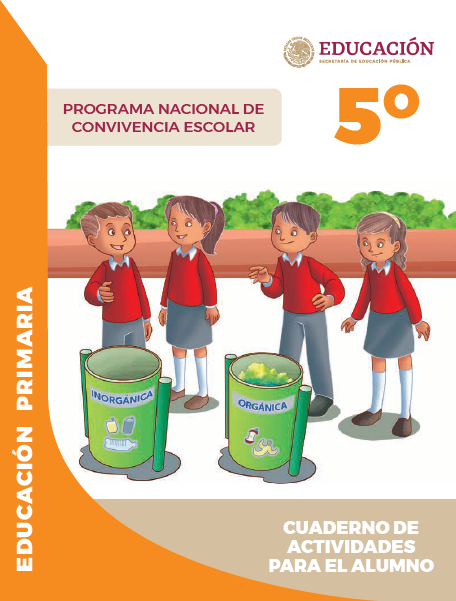 https://www.gob.mx/cms/uploads/attachment/file/533117/5o_Cuaderno_PNCE_2019.pdf